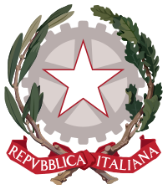 ISTITUTO SUPERIORE “SECUSIO”Liceo Classico- Liceo Linguistico-  Liceo Artisticovia Madonna della Via n. 5/A - 95041 Caltagirone (CT) tel. 095.6136170 fax 0933/060460Liceo Artistico: via Ex Matrice n. 153 – 95041 Caltagirone (CT) tel 0956136190- fax 0933060292C.F. 91028670874 Codice meccanografico: CTIS04700PE-mail: ctis04700p@istruzione.it ctis04700p@pec.istruzione.itSito web: www.liceosecusio.edu.itREGOLAMENTO VIAGGI DI ISTRUZIONE / SOGGIORNI LINGUISTICI1. Nell'organizzazione e nell'effettuazione dei viaggi particolare cura deve essere posta per garantire in ogni fase l'efficacia dell'azione educativa, la sicurezza degli alunni e, in generale, la buona riuscita dell'iniziativa. Gli alunni sono tenuti a partecipare a tutte le attività didattiche previste dal programma, sotto la direzione e la sorveglianza dei docenti, senza assumere iniziative autonome. Non sono autorizzate attività senza la presenza del docente accompagnatore o di altro docente.2. Gli alunni dovranno mantenere un comportamento sempre corretto nei confronti dei loro compagni, degli insegnanti, del personale addetto ai servizi turistici ed anche rispettoso delle attrezzature alberghiere, dei mezzi di trasporto messi a loro disposizione, dell'ambiente e del patrimonio storico-artistico. Il risarcimento di eventuali danni materiali provocati dagli studenti sarà a loro carico. 3. Per il pernottamento, al termine delle attività comuni, deve essere rispettata la decisione del docente accompagnatore di fare rientrare, all’ora stabilita, gli alunni nelle camere loro assegnate; agli alunni è fatto divieto di allontanarsi dalla camera senza motivate ragioni e senza il permesso del docente. Gli alunni devono inoltre evitare qualunque tipo di comportamento che arrechi disturbo o danno. 4. Gli studenti: a. dovranno tutelare la loro salute e quella degli altri; è pertanto assolutamente vietato ed è considerata grave mancanza disciplinare l’uso di stupefacenti di qualsiasi tipo, nonché l’uso di alcolici;b. dovranno evitare qualsiasi comportamento che possa essere di danno a sestessi o agli altri;c. dovranno adeguarsi al regolamento interno dell’albergo, obbedendo alle disposizioni date dal personale incaricato;d. non dovranno usare violenze sia verbali che fisiche nei confronti di chiunque; e. non dovranno introdurre persone estranee all’Istituto nelle stanze d’albergo;f. non dovranno utilizzare il cellulare durante le visite alle città e ai luoghi d’arte.5. Nel caso di mancanze gravi o reiterate, il docente responsabile del viaggio, d'intesa con gli altri docenti accompagnatori e con il Dirigente Scolastico, disporrà il rientro anticipato in sede degli alunni responsabili, previa comunicazione alle famiglie e a spese delle stesse. Eventuali episodi d'indisciplina, uso di alcol o altro, saranno sanzionati secondo la normativa vigente del Paese ospitante e, segnalati nella relazione finale dei docenti accompagnatori e avranno conseguenze disciplinari; qualora il comportamento mantenuto durante il viaggio d’istruzione non risultasse adeguatamente corretto, l’alunno non potrà partecipare ad ulteriori viaggi d'istruzione e/o studio.Il comportamento tenuto dall’alunno durante il viaggio di istruzione verrà successivamente riportato in sede di Consiglio di Classe per essere esaminato e comunque considerato nell’ambito della complessiva valutazione dell’alunno per la determinazione del voto di comportamento. Lo stesso Consiglio di Classe può valutare, in caso di comportamenti scorretti e non rispondenti al presente regolamento, l’opportunità di non consentire la partecipazione dell’alunno a successivi viaggi d’istruzione e/o visite guidate. Non potranno partecipare a viaggi d’ istruzione e visite guidate gli alunni e le classi che abbiano riportato gravi note disciplinari6. I genitori si impegnano a: a. risarcire eventuali danni causati dal proprio figlio;b. segnalare al docente accompagnatore situazioni di salute che richiedono particolari premure o accorgimenti e le terapie che si rendono necessarie, secondo il protocollo della somministrazione dei farmaci; c. accompagnare e riprendere gli alunni con puntualità nei luoghi e nei tempi concordati e comunicati.FIRMA DEI GENITORIPER ACCETTAZIONE__________________________________________VISTO IL DIRIGENTE SCOLASTICO _____________________